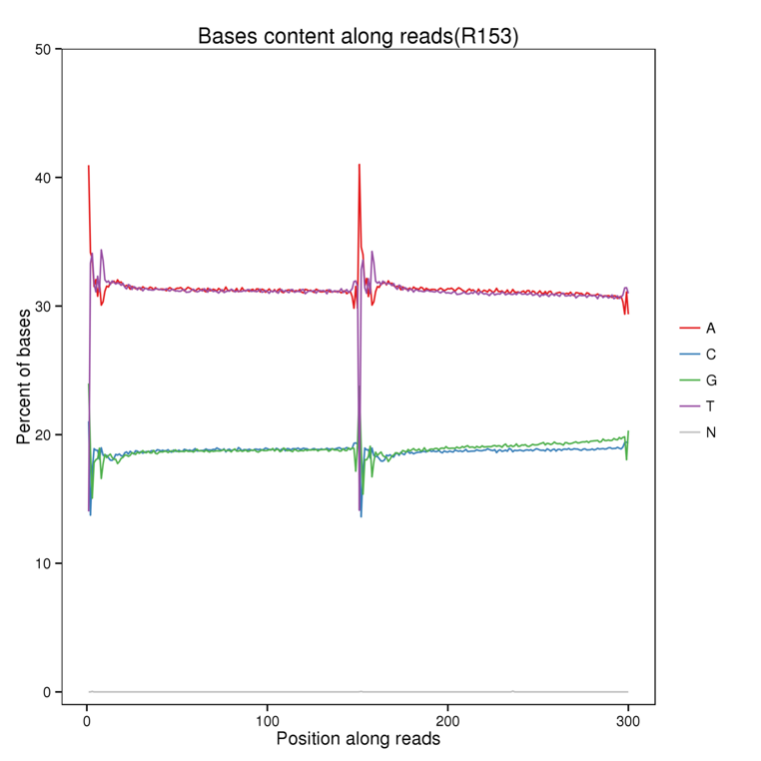 Supplementary Fig. S1 Base ratio distribution for the female parental line 05-DH-65.Supplementary Table S1 Coverage depth and coverage ratio of the sequencing data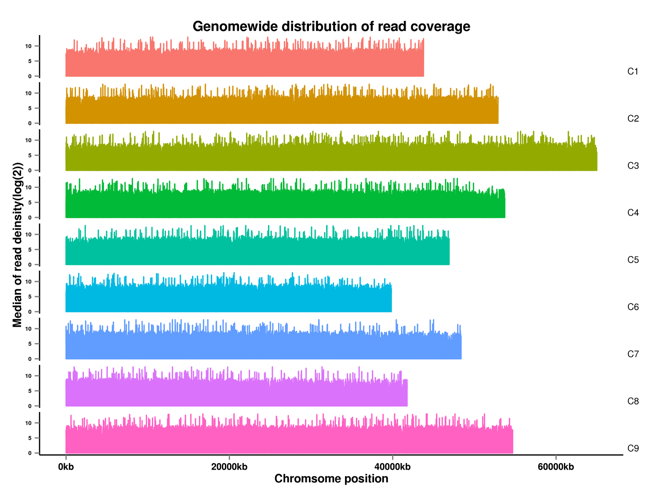 Supplementary Fig. S2 Coverage depth distribution on chromosomes of the female parental line. The x-axis represents the position on each chromosome. The y-axis presents the log2 value of the coverage depth.SampleAverage depthAverage coverage ratio 1X (%)Average coverage ratio 5X (%)Average coverage ratio 10X(%)05-DH-6564.0093.7391.5089.9706-DH-7134.0093.3790.3287.97F1DH offspring2.6072.5516.243.01